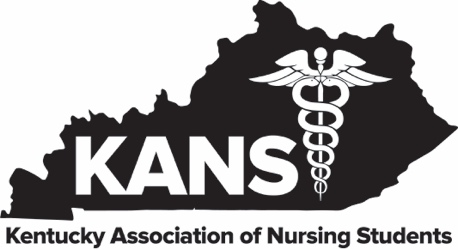 AMENDMENT PROPOSAL FORMAll amendments must be submitted on this form. Please include the article and section numbers of the bylaw(s) that is being proposed for revision. Amendments for the 2017 - 2018 KANS Bylaws can be submitted at the conference or to the 2017- 2018 KANS President via the following:Scotty Brooks981 South 3rd StreetLouisville, KY 40203Orkans.kynurses@gmail.comAmendment Proposal:Article #: ____________Section #: ____________Proposed Amendment